Торговицьке НВОТорговицька ЗШ Тренінгове заняття «Безпечний інтернет  та соціальні мережі»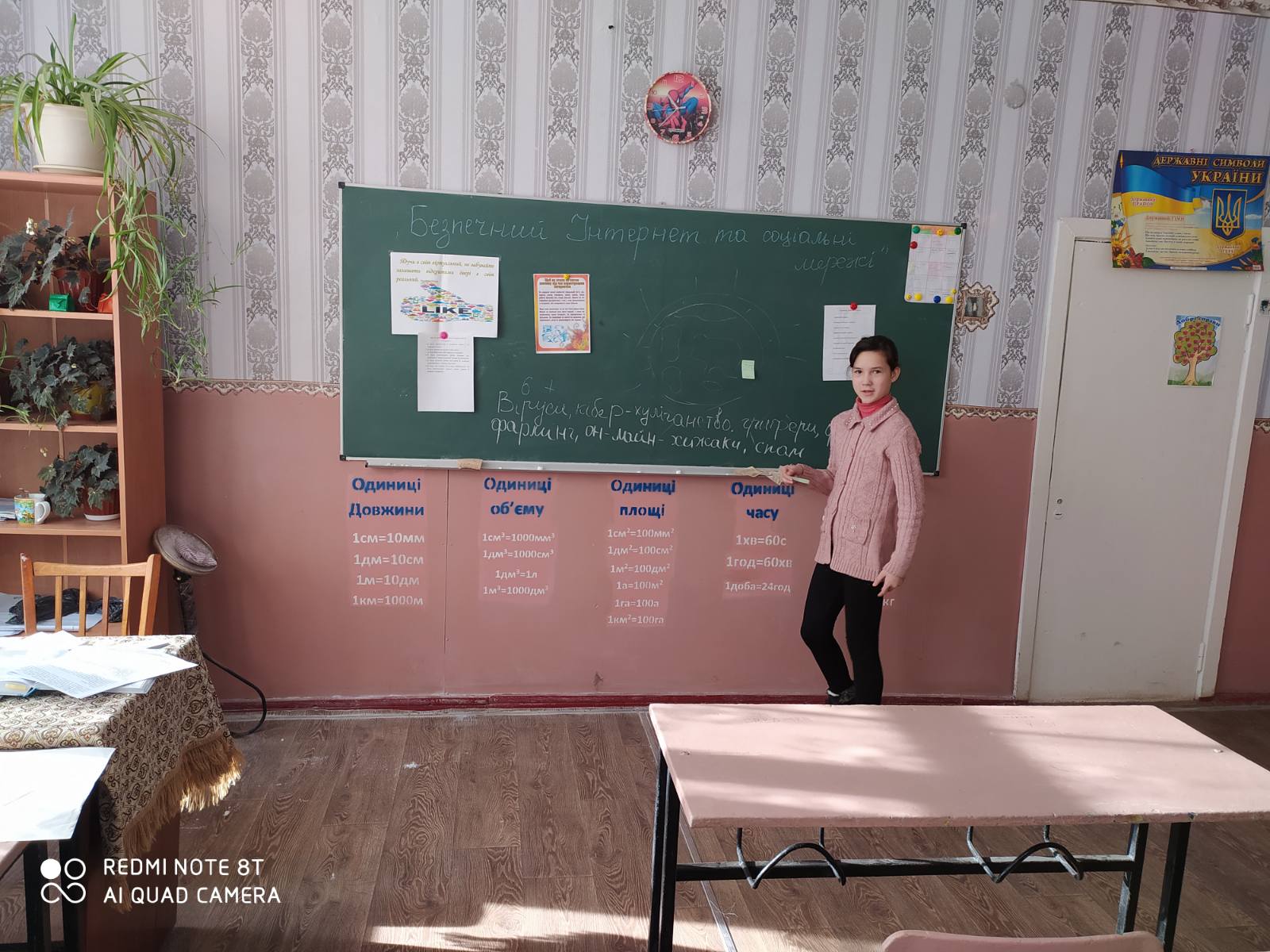 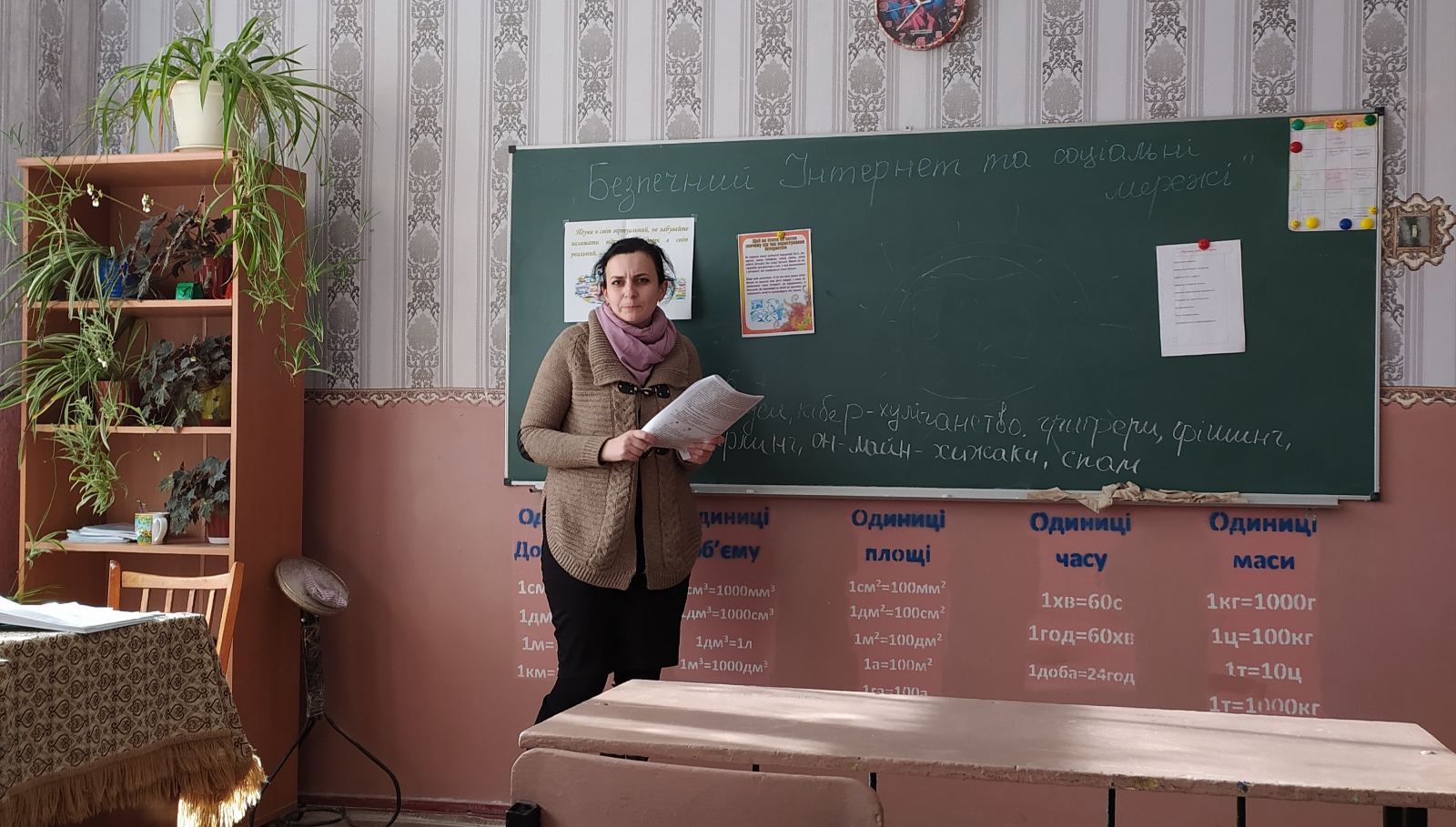 Конкурс буклетів "Безпечний Інтернет починається з тебе"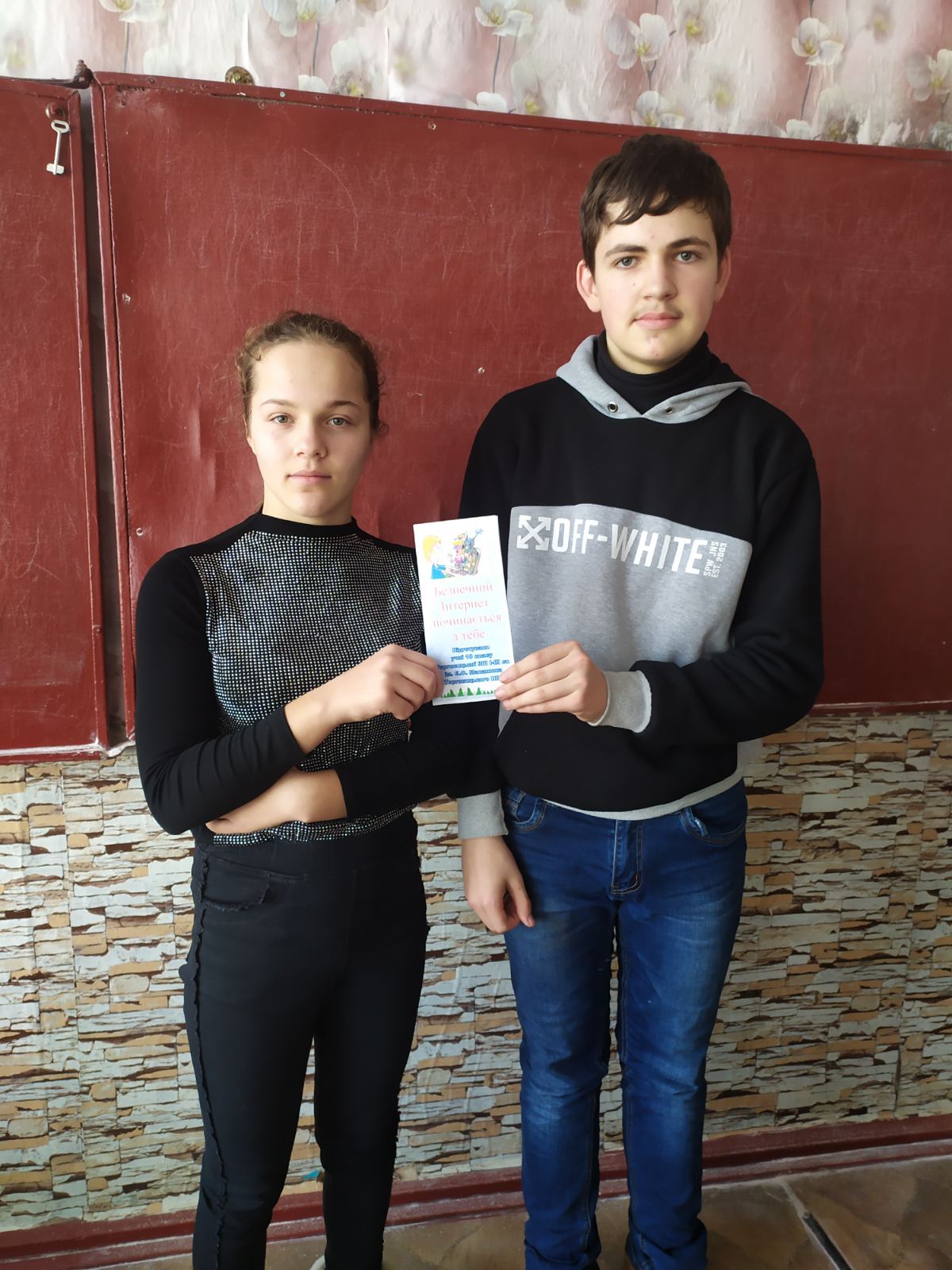 Виставка плакатів "Загрози в Інтернеті" (7 клас, Глущенко Ю.Г.)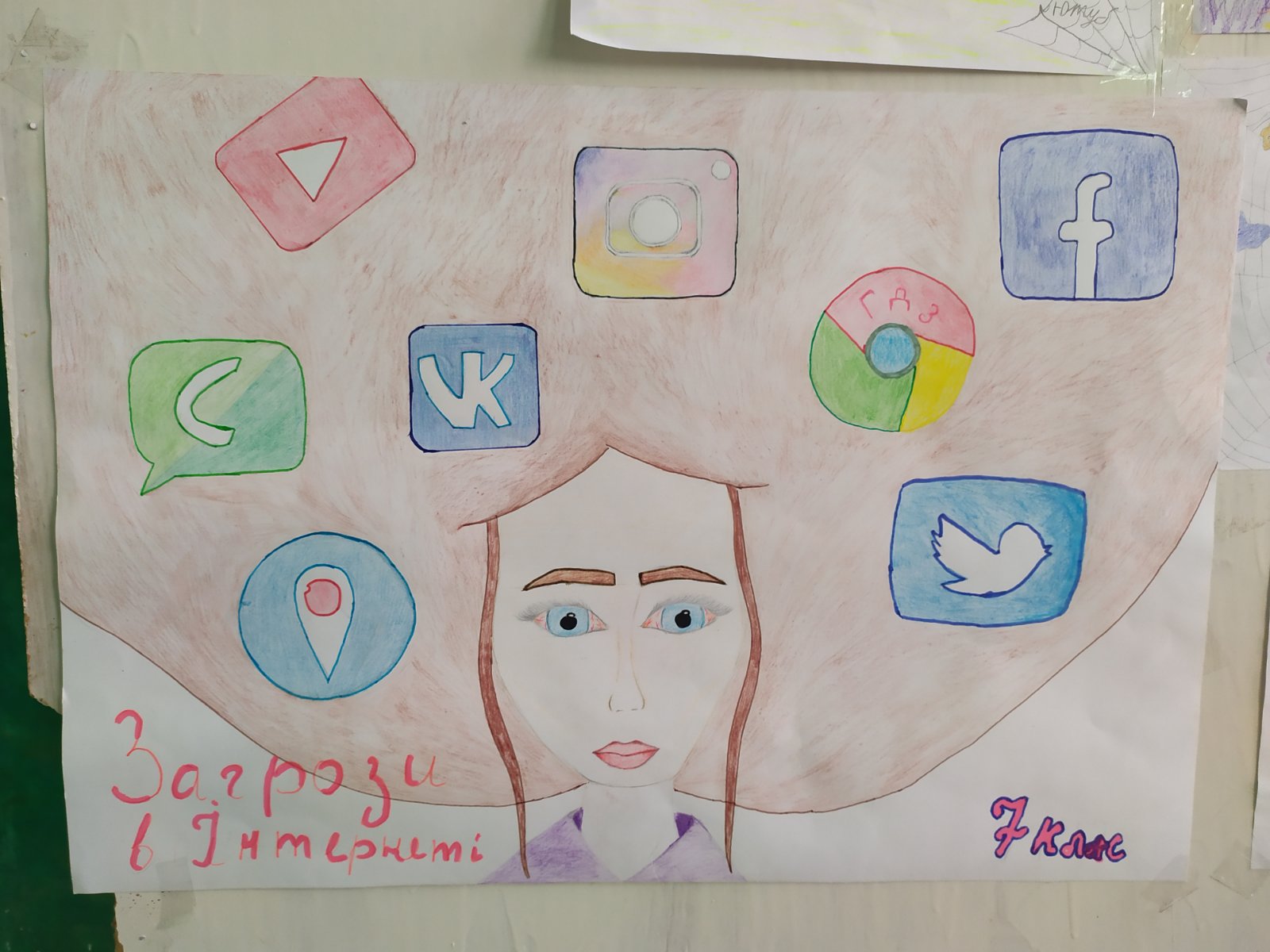 Конкурс малюнків "Інтернет очима дітей" (1-4 класи)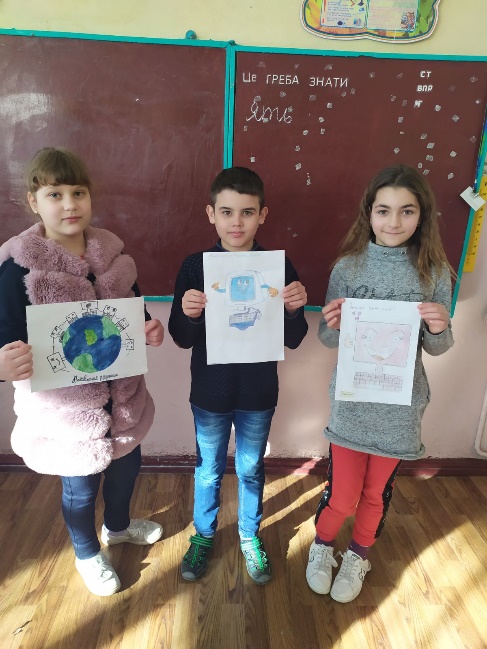 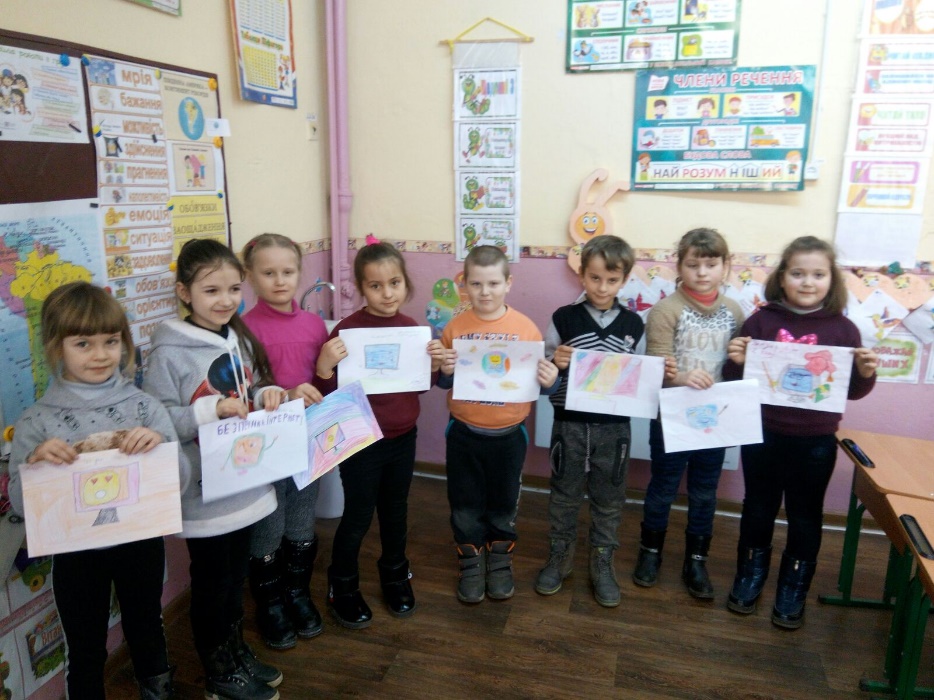 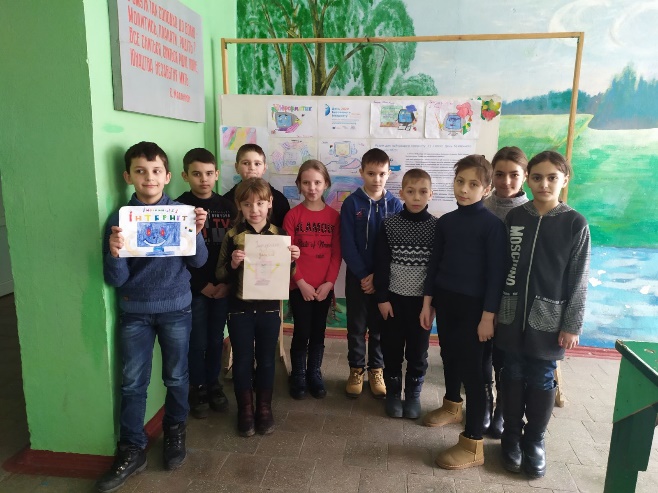 Оформлення інформаційного стенду "Про найкращий Інтернет"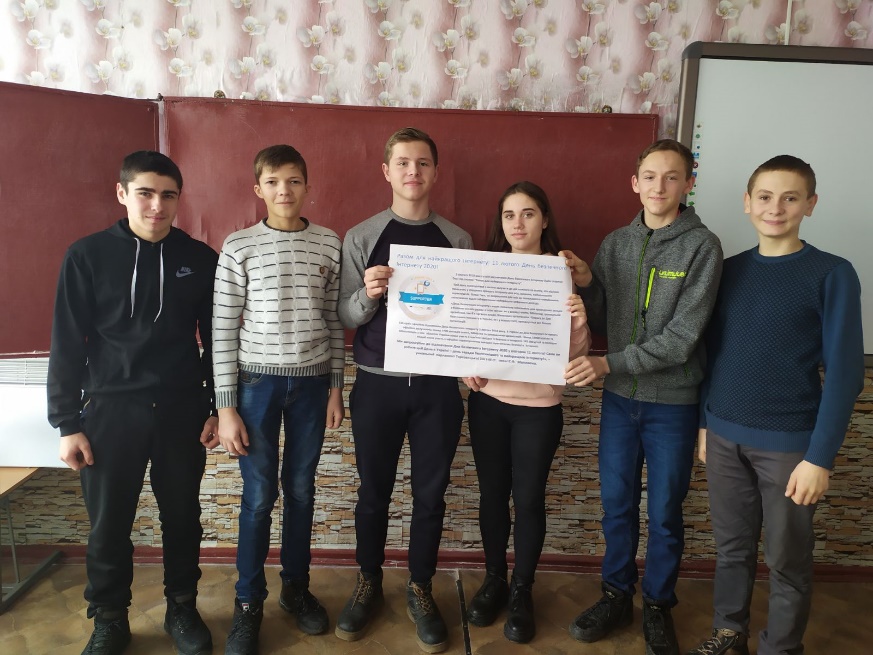 Кам’янецька ЗШКонкурс плакатів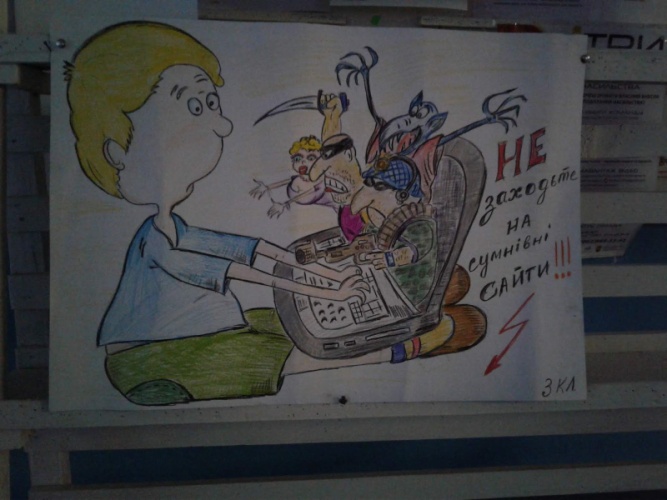 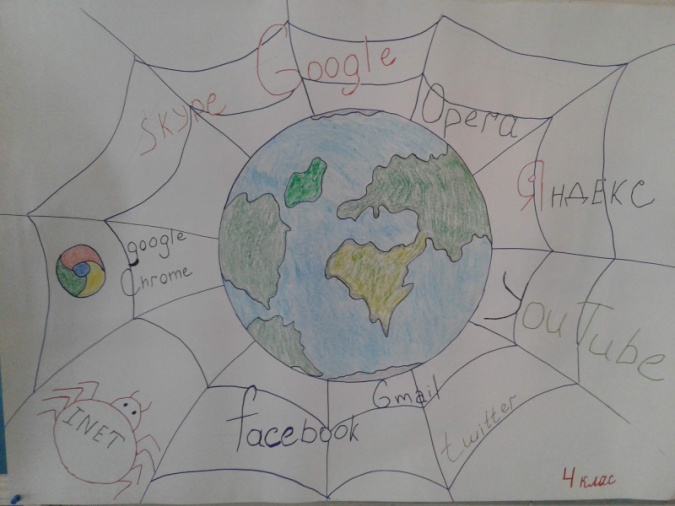 Бесіда «Безпечний Інтернет»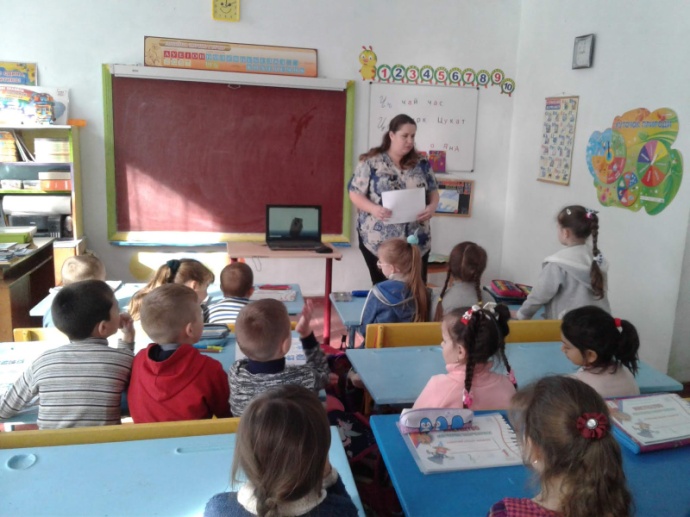 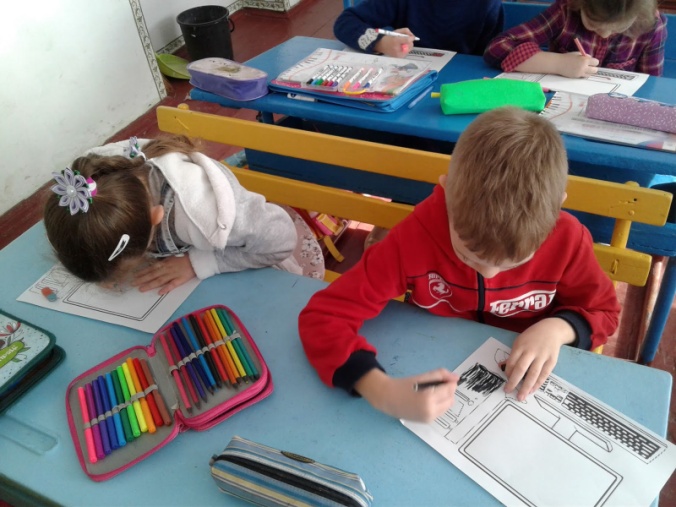 Година спілкування «Я знаю як спілкуватись в інтернеті»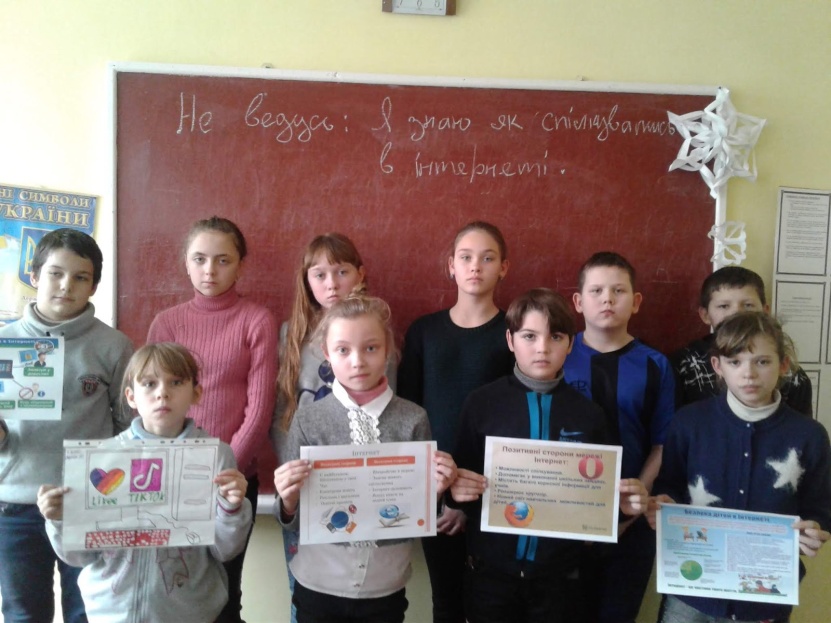 Тренінг «День безпечного Інтернету»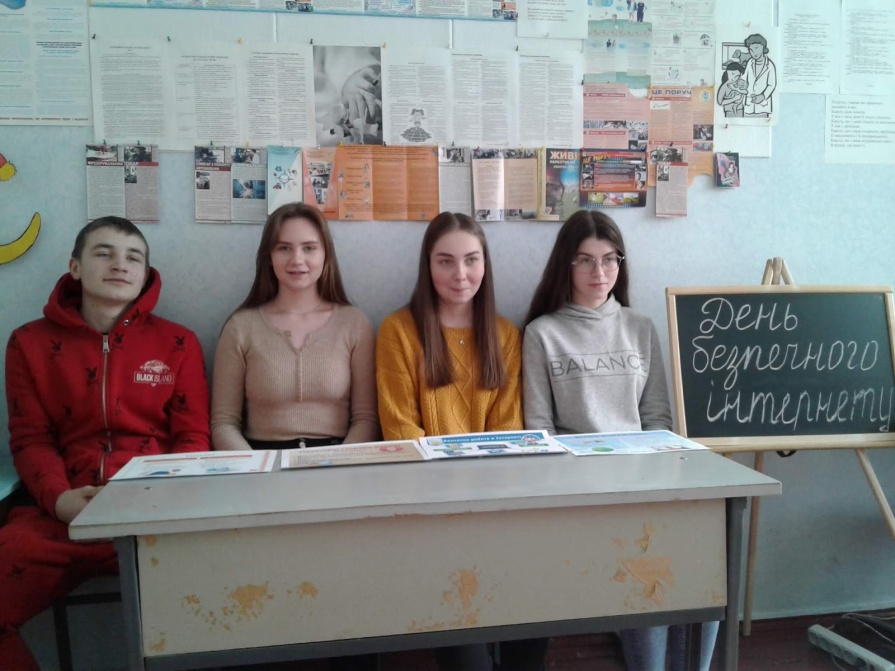 